Academy of Nutrition and Dietetics
Evidence Analysis Library® Worksheet Template and
Quality Criteria Checklist: Review Articles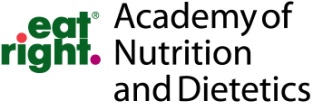 Quality Criteria Checklist: Review ArticlesSelect a rating from the                   
drop-down menu CitationStudy DesignClassQuality Rating + (Positive)    - (Negative)    (Neutral)Research PurposeInclusion CriteriaExclusion CriteriaDescription of Study ProtocolRecruitment:       Design:       Blinding used (if applicable):       Intervention (if applicable):       Statistical Analysis:       Data Collection SummaryTiming of Measurements:      Dependent Variables:       Independent Variables:       Control Variables:      Description of Actual Data SampleInitial:         (      Males         Females)Attrition (final N):       Age:       Ethnicity:       Other relevant demographics:       Anthropometrics:       Location:       Summary of ResultsKey Findings:      Other Findings:      Author ConclusionReviewer CommentsFunding SourceSymbols UsedExplanation+Positive – Indicates that the report has clearly addressed issues of inclusion/exclusion, bias, generalizability, and data collection and analysis--Negative – Indicates that these issues have not been adequately addressed.Neutral – indicates that the report is neither exceptionally strong nor exceptionally weekRelevance QuestionsRelevance QuestionsWill the answer if true, have a direct bearing on the health of patients?Is the outcome or topic something that patients/clients/population groups would care about?Is the problem addressed in the review one that is relevant to dietetics practice? Will the information, if true, require a change in practice?If the answers to all of the above relevance questions are “Yes,” the report is eligible for designation with a plus (+) on the Evidence Quality Worksheet, depending on answers to the following validity questions.If the answers to all of the above relevance questions are “Yes,” the report is eligible for designation with a plus (+) on the Evidence Quality Worksheet, depending on answers to the following validity questions.Validity QuestionsValidity QuestionsWas the question for the review clearly focused and appropriate?Was the search strategy used to locate relevant studies comprehensive? Were the databases searched and the search terms used described?Were explicit methods used to select studies to include in the review? Were inclusion/exclusion criteria specified and appropriate? Were selection methods unbiased?Was there an appraisal of the quality and validity of studies included in the review? Were appraisal methods specified, appropriate, and reproducible?Were specific treatments/interventions/exposures described? Were treatments similar enough to be combined? Was the outcome of interest clearly indicated? Were other potential harms and benefits considered? Were processes for data abstraction, synthesis, and analysis described? Were they applied consistently across studies and groups? Was there appropriate use of qualitative and/or quantitative synthesis? Was variation in findings among studies analyzed? Were heterogeneity issued considered? If data from studies were aggregated for meta-analysis, was the procedure described?Are the results clearly presented in narrative and/or quantitative terms? If summary statistics are used, are levels of significance and/or confidence intervals included?Are conclusions supported by results with biases and limitations taken into consideration? Are limitations of the review identified and discussed?Was bias due to the review’s funding or sponsorship unlikely?MINUS/NEGATIVE (-)If most (six or more) of the answers to the above validity questions are “No,” the review should be designated with a minus (-) symbol on the Evidence Quality Worksheet.MINUS/NEGATIVE (-)If most (six or more) of the answers to the above validity questions are “No,” the review should be designated with a minus (-) symbol on the Evidence Quality Worksheet.NEUTRAL ()If the answer to any of the first four validity questions (1-4) is “No,” but other criteria indicate strengths, the review should be designated with a neutral () symbol on the Evidence  Worksheet.NEUTRAL ()If the answer to any of the first four validity questions (1-4) is “No,” but other criteria indicate strengths, the review should be designated with a neutral () symbol on the Evidence  Worksheet./POSITIVE (+)If most of the answers to the above validity questions are “Yes” (must include criteria 1, 2, 3, and 4), the report should be designated with a plus symbol (+) on the Evidence Worksheet./POSITIVE (+)If most of the answers to the above validity questions are “Yes” (must include criteria 1, 2, 3, and 4), the report should be designated with a plus symbol (+) on the Evidence Worksheet.